Муниципальное дошкольное образовательное учреждение«Детский сад №3 общеразвивающего вида»Республика Коми, г.Ухта«Использование элементов социо – игровой педагогической технологии в образовательном процессе»Методическая разработка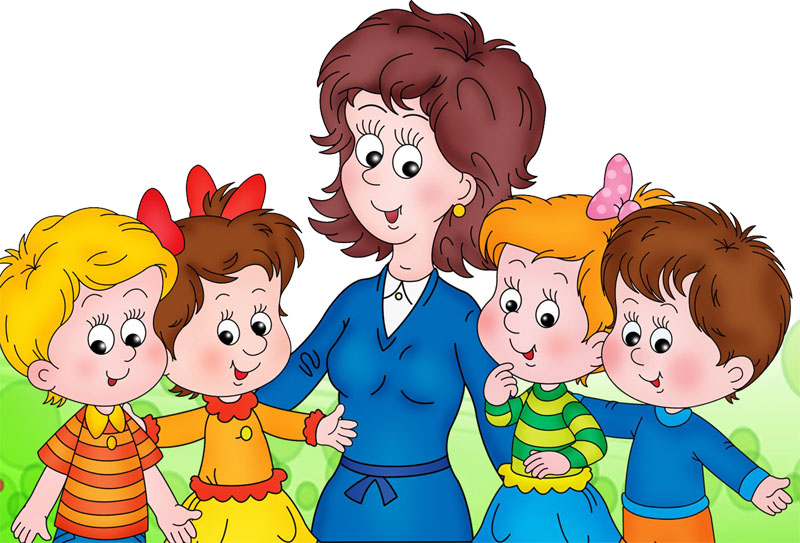 Воспитатели:Котельникова И.В.Корюненко И.С.2018 г. «Каков ребенок в игре, таков во многом он будет в работе, когда вырастет».А.С. Макаренко.      «Главная забота воспитателей – не обучение, не развлечение, даже не развитие, а столь не дидактическая вещь как дружба». Е. Е. Шулешко.Пояснительная запискаВ соответствии с федеральными государственными образовательными стандартами к основной общеобразовательной программе дошкольного образования (ФГОС) построение образовательного процесса должно строиться на соответствующих возрасту формах работы с детьми. Основной формой работы с детьми дошкольного возраста и ведущим видом деятельности для них является игра.         Способствуют этому развивающие педагогические технологии, в том числе социо-игровая.Социо-игровая технология:- развивает ребёнка в игровом общении со сверстниками;-  подразумевает свободу действий, свободу выбора, свободу мыслей ребёнка;- ориентирует педагога на поиск способов такого общения с детьми, при котором принуждение к какой-либо деятельности уступает место увлечённости;- учит активных детей признавать мнение товарищей, а робким и неуверенным детям дает возможность преодолеть свои комплексы и нерешительность;- дает ребенку возможность реализовать себя как личность, проявлять лидерские качества, ощущать помощь сверстников, быть на равных;- развивает познавательный интерес и творческую деятельность ребенка;- способствует реализации потребности детей в движении, сохранению психологического здоровья;-  формирует коммуникативные навыки дошкольников;- развивается любознательность, реализует познавательные потребности;- помогает преодолеть застенчивость;- развивает воображение, речевую и общая инициативу, повышает уровень познавательных и творческих способностей;- развивает коммуникативные и интеллектуальные способности, способствует социальному, познавательному, художественно-творческому, физическому, речевому развитию.           Социо-игровая технология – это технология, основанная на взаимодействии детей в микроколлективах, а также взаимодействии микрогрупп между собой посредством игры.Цели и задачи социо-игровой технологии.Цель: организация деятельности детей в атмосфере взаимопонимания, сотрудничества, самостоятельности, творчества.Задачи:- формирование у дошкольников навыков дружеского коммуникативного взаимодействия с использованием грамматически правильной связной речи;- развитие у детей навыков полноценного межличностного общения, помогающего понять самого себя;- развитие взаимодействия ребёнок-ребёнок, ребёнок-взрослый, ребёнок-родитель для обеспечения душевного благополучия;- развитие у детей   умения элементарного самоконтроля речевого выказывания и регуляции своих действий, взаимоотношений с окружающими, снятие страха перед деятельностью;- создание условий для развития личностных качеств и способностей всех субъектов открытого образовательного пространства. 2. Предполагаемые результаты применения социо-игровой технологии- У детей развивается речевое взаимодействие, активизируется словарь дошкольника, совершенствуется диалогическая и монологическая речь.- Ребёнок умеет отстаивать свою позицию, разумно и доброжелательно возражать взрослым.- Дети умеют слушать и слышать друг друга, договариваться, приходить к согласию.- У ребенка сформировано позитивное отношение к окружающему миру, другим людям, самому себе, к сверстникам.- У детей нет чувства страха за ошибку. Принципы организации социо-игровой технологии.Принцип равноправия взрослого и ребенка - педагог должен быть увлечен, готов вместе со всеми смеяться, огорчаться, волноваться, ошибаться, выходить из игры, исправляться, он равноправный партнёр, он умеет интересно играть, организует игры, выдумывает их.Принцип судейской роли - снятия ее с педагога, замена оценивающей роли на роль советчика. Воспитатель не выступает в роли судьи, а передает её детям, у детей исчезает страх совершить ошибку.      Принцип использования знаний ребенком, накопленных прошлым жизненным опытом и отказ педагога от подавления такого использования, ориентирует детей на индивидуальные открытия.Педагог предоставляет детям свободу и самостоятельность в выборе знаний, умений и навыков. Свобода не означает вседозволенность. Это подчинение своих действий общим правилам.Принцип права на ошибку - важнее включить в работу активность, чем заглушить ее страхом ошибки. Педагог ориентирует детей на преодоление трудностей, так как у детей не вызывает интереса то, что просто, а что трудно, то им интересно.Любые детские заботы – обсудить, прочитать, сосчитать, определить, обнаружить, запомнить и т.д. – лучше осуществлять в атмосфере взаимопонимания, договоренности о «правах» на ошибку и «обязанностях» слышать и видеть окружающих. Принцип снятия блокирующей телесной несвободы - под любым предлогом давать детям двигаться.Основные правила социо-игровой технологии.Правило 1. «ДЕЛЕНИЕ».Организация деятельности с детьми проводится группами детей («группы ровесников»).Младший дошкольный возраст (3-5 лет) – по 2-3 человека.Старший дошкольный возраст (5-7 лет) – по 4-6 человек.     Процесс деленияна группы (объединения в группы) представляет собой игру и способствует развитиюумения детей договариваться между собой.Варианты деления:- По желанию детей.Дети выбирают партнеров по личным симпатиям, с кем дружат, играют, чаще общаются, рядом сидят и т.д.- По внешним признакам. Дети выбирают партнеров поодинаковомуцвету волос, одежды, глаз и т.д.- По определенному признаку.Детям предлагают выбрать геометрические фигуры, мелкие игрушки, картинки с изображениями птиц, верей, насекомых и т.д., которые затем можно объединить по какому-либо признаку.- По заданному количеству.       Объединение происходит путем образования пар, троек, четверок и т.д. Каждому ребенку предлагают индивидуальное задание, после его выполнения он ищет товарища, с которым можно объединить результат, затем пары ищут еще пару с таким же заданием.- По условиюДеление производится по слову, движению, действию:- назвать части суток, времена года, дни недели и т.д.;- называть по цепочке 3-4 цвета, повторяющиеся собираются вместе и т.д.-Дети учатся объединятся не только по дружеским предпочтениям, но и по случайному признаку (конечно, спланированному взрослым).- По ситуации – озвучивается ситуация, объединяются те дети, которые были (участвовали) в такой же. На первых порах, во избежание ссор и недопонимания предлагается использовать любые считалочки. Педагог с помощью подходящей считалки сам формирует состав временных компаний.Правило 2. «ЛИДЕРСТВО»Задания, связанные с выбором водящего или делением на команды (на малые группы), позволяют за короткий отрезок времени настроить детей на деловой лад и создать игровую атмосферу. Если водящего назначает воспитатель, то это ведет к спорам между детьми, недовольству, отказу работать. Эту задачу можно выполнить, используя детские жеребьевки и считалочки. Именно они в условиях трудового пространства заставляют детей в равной степени подчиняться общей воле и являются главным средством социализации ребенка, средством приобщения его к соблюдению этических норм, правил общежития. Работа в подгруппах предполагает коллективную деятельность, а мнение всех выражает лидер (капитан команды), которого выбирают дети:- считалкой- голосованием- жребием- он может предложить свою кандидатуру сам.Если состав команды меняется, то, естественно, меняется и лидер. Это дает возможность не скучать активным детям, а более скромным набраться опыта, стать увереннее и в дальнейшем получить возможность тоже стать лидером.Правило 3. «ПЕРЕМЕНЫ»Деятельность детей основывается на смене («перемене») двигательной активности и смене «мизансцен». Дети не только сидят на занятии, но и встают, ходят, хлопают в ладоши, играют с мячом и т.д. Работа и общение в разных уголках группы (в центре, за столами, на полу), смена места, позы, ситуации помогает детям переключиться, снять эмоциональное и физическое напряжение, повышает активность и работоспособность, а также сопротивляемость детского организма стрессам.Правило 4. «СМЕНА ТЕМПА И РИТМА»      Каждая деятельность имеет свое начало и конец. Почти всегда существует ограничение по времени, и использование часов (песочных или обычных) помогает ребенку (детям) сосредоточиться и поменять темп и ритм выполнения работы. Каждый ребенок работает в своем темпе. Дети имеют возможность действовать в своем темпе и ритме. В зависимости от игры или задания, детям либо дается определенный промежуток времени на его выполнение, и дети начинают и заканчивают действовать по сигналу, либо может быть другой вариант: каждый ребенок в микрогруппе может действовать в своем темпе, как ему удобно. Тогда более активные дети дожидаются более медлительных.Возникает слаженность действий всех детей.Правило 5. «ИНТЕГРАЦИЯ»Технология предполагает интеграцию всех видов деятельности. Это дает положительный результат в области коммуникации, эмоционально-волевой сферы, более интенсивно развивает интеллектуальные способности детей по сравнению с традиционным обучением, способствует речевому, познавательному, художественно-эстетическому, социальному, физическому развитию, а также продуктивной и поисковой деятельности.Правило 6. «ПОЛИФОНИЯ»Ребёнку более интересно добывать знания не одному, а вместе со своими ровесниками, он более мотивирован. В итоге все дети открывают для себя новые знания, только кто-то побольше, кто-то поменьше. Чем больше задач, тем больше вероятность, что большинство из них будут решены. Возможно также решение каких-либо незапланированных задач. Применение технологии позволяет развивать внимание, память, мышление, тренирует умение действовать сообща, стимулирует увлеченность.Этапы организации общения.1этап – «Правила»       Детиучатся правилам общения, культуре общения (умению договариваться, слышать и слушать другого человека, развивать собственную речь).Правила общения:- «Один за всех и все за одного»;- «Капитан не подводит команду, а команда не подводит капитана»;- «Когда один говорит, другие внимательно слушают»;- «Когда работаешь, не мешай другим»;- «Сделал сам – помоги другому»;- «Не бойся доказывать свое мнение (правоту)»;- «Умей попросить и принять помощь».2 этап – «Самостоятельность»       Ребенок на собственном опыте учится организовывать свое общение в микро-группе, чтобы выполнить задачу.3 этап – «Обучение»      Воспитатель обучает детей посредством общения.Формы организации социо-игровой технологии.Различают следующие формы организации социо-игровой технологии в развитии детей дошкольного возраста и приёмы, специально направленные на создание ситуации успешности, комфортности, коррекции речевых нарушений:- игры с правилами;- игры-соревнования;- игры-драматизации;- режиссёрские игры;- сюжетно-ролевые игры;- сказкотерапия (события, рассматриваемые в поучительных сказках, могут помочь найти выход из аналогичной ситуации в жизни);- метод создания проблемных ситуаций с элементами самооценки;- приёмы, направленные на создание ситуации успеха и комфортности;- тренинги и само-презентации.Классификация игр социо-игровой направленностиИгры социо-игровой направленности для дошкольников условно можно разделить на несколько групп:       Игры «Традиции» - это игры организационного характера, действующие как сигнал для какого-либо постоянно повторяющегося действия или события.Например, хороводная игра «Шагают ребята» может служить сигналом к сбору детей перед занятиями, концом прогулки, «Каравай» - это игра для поздравления именинника и т.д.       Игры «Создание настроения» - помогают детям настроиться на определенную деятельность, общение, создают у детей «хорошее настроение» или «рабочий настрой».Например, игра «Комплимент» позволяет создать ощущение уверенности, привлекательности, нужности и т. д; игра «Волшебная палочка» - помогает настроится на общение. Палочка передается слева направо, из рук в руки, нужно смотреть в глаза друг другу и при этом сопровождать речью по какому-то заранее заданному заказу-правилу (например, ласковые слова и т.п.). Это помогает установить контакт между детьми, настроить на совместную деятельность.Игры «Приобщение к делу» - во время выполнения таких игр выстраиваются деловые взаимоотношения взрослого с детьми, и детей друг с другом. Каждый в свое время и каждый на своем месте, каждый после кого-то и перед кем-то – эти игровые правила заимствованы из детских народных игр и эффективно сочетаются в работе над любым учебным материалом, использоваться в процессе усвоения или закрепления учебного материала (если дети учатся что-то различать, запоминать, систематизировать и т.п.).Игры «Разминки» - это рифмованные физкультурные минутки, музыкальные паузы с танцевальными движениями, двигательные задания с несложными движениями (бег на месте, прыжки на одной ноге, приседания, хлопанье в ладоши, перестановка мебели). Они ценны тем, что снимают блокаду статической позы. В них присутствует механизм деятельного и психологически эффективного отдыха.Игры «По условию» - малые группы детей собираются из тех, у кого находятся части разрезной картинки, части пазла, по цветам флага (России, Коми республики) и т.п.Игры «Творческое самоутверждение» - это задания, выполнение которых подразумевает художественно-исполнительский результат действия. Используются элементы драматизации или можно все занятие провести в виде сюжетно-ролевой постановки. Любая театрализация вносит в обучение радость, уверенность, что все будет понятно, интересно и увлекательно для всех.      Игры «Упражнения» - направлены на развитие творческого воображения и теоретического абстрактного мышления. Используются понятия «фантазии», «гипотезы». Например, детьми в произвольном порядке выбираются две картинки (существительное (животное) и изображение действия (называется глагол). Дети выполняют задание «Что было бы, если бы…».Игры «Развлечения» - в таких играх доминируют механизмы деятельного и психологически эффективного отдыха. Они характеризуются доступностью, быстро возникающей азартностью и смешным, несерьезным выигрышем.Игры «Вольные» - они включают в себя такие игровые задания, выполнение которых требует достаточного простора и свободы передвижения, их не всегда можно выполнять в помещении, лучше на улице.  Цель – физически активный и психологически эффективный отдых детей, в таких двигательных играх сразу видно успешно или нет их выполняют дети, соревнуясь на скорость, точность, одновременность.Игры «С родителями» - проводятся на родительских собраниях, во время совместных досугов и т.д.       Игра для знакомства родителей друг с другом: «Колокольчик озорной, ты нас всех в кружок построй.Дружно за руки возьмемся, и друг другу улыбнемся».Группа стоит в кругу, участники передают мяч по кругу, называют свое имя (отчество, имя своего ребенка и т.п.).Игра «Видимо -  невидимо» служит для знакомства с характерами детей. Можно использовать мольберт, на нем написаны слова – качества характера. Родителям дают лист бумаги и карандаш и предлагают выбрать те качества, которые присущих ребенку.      Игра «Шапка «вопросов и ответов». Бывает трудно вызвать родителей на дискуссию, но вопросов у них всегда много. Этот прием предполагает, что родители пишут свои вопросы на листочках и их опускают в шапку, а потом эти же вопросы они вытягивают сами и вынуждены на них отвечать. В результате возникает обмен мнениями и живая дискуссия.       Можно предложить родителям прослушать описание конфликтных ситуаций между детьми, педагогами, родителями и предложить высказать свое мнение по этому поводу. Приемом «деление» создаются микрогруппы родителей, чтобы ответы они готовили в парах или тройках, отвечать может «лидер» подгруппы.        А «шесть правил социо-игровой технологии» можно применять в работе с родителями также, как и с их детьми.8. Элементы социо-игровой технологии в программе Н.М. Крыловой «Детский сад – Дом радости»       Элементы социо-игровой технологии используются как в непосредственно-образовательной деятельности, так и при организации свободной деятельности детей. Это дает возможность объединить детей общим делом или совместным обсуждением индивидуальной работы и превращением ее в коллективную.      Игры для рабочего настроя используются в утренние часы для положительного психологического настроя, которые помогают замкнутым детям вступить в контакт со сверстниками.       В начале занятий игры используются как своеобразный ритуал, чтобы дети могли настроиться на совместную деятельность, общение.      Для смены мизансцен, для снятия усталости, перехода от одного вида деятельности к другому используются игры- разминки, игры-разрядки. Это могут быть знакомые физкультурные минутки, игры малой подвижности, хороводные игры, а также специальные игры.      Утром, на прогулках, между занятиями можно использовать игры приобщения к делу, которые включают задания, каждое из которых легко может быть выполнено детьми. Целью этих игр является выстраивание деловых взаимоотношений педагога с детьми и детей друг с другом.      Некоторые игры используются как для делового настроя, так и как игры-разминки, и как игры приобщения к делу, в зависимости от целей, которые ставит перед собой и детьми воспитатель.         Игры творческого самоутверждения применяются при самостоятельной деятельности детей, вначале с участием воспитателя, далее играют только дети.  9. Список использованных источников 1.А.П.Ершова, В.М. Букатов / Карманная энциклопедия социо-игровых приемов обучения дошкольников: справочно-методическое пособие воспитателей и подготовительных групп детского сада /– СПб: Образовательные проекты; М: НИИ школьных технологий, 2008.2. А.П.Ершова, В.М. Букатов / Возвращение к таланту /– СПб: Образовательные проекты; М: НИИ школьных технологий,2008.3. Букатов В.М. Шишел – мышел, взял да вышел. Настольная книга воспитателя по социо – игровым технологиям в старших и подготовительных группах детского сада с методическими разъяснениями, неожиданными подсказками и невыдуманными историями. – СПб.: Образовательные проекты, М.: НИИ школьных технологий, 2008.4. Игры для детского сада. Развитие талантов ребенка через игру. Иллюстрированный словарик игровых приемов / Под общей редакцией В.Букатова – Москва, Сфера, 2009.5. В. Л. Высоцкий, Т. И. Терёшкина Физкультурные практики, СПБ, 2016                     ПРИЛОЖЕНИЯ№ п/пСОДЕРЖАНИЕПояснительная записка1.Цели и задачи применения социо-игровой технологии2.Предполагаемые результаты применения социо-игровой технологии в работе с дошкольниками3.Принципы организации социо-игровой технологии4.Основные правила социо-игровой технологии5.Этапы организации общения6.Формы организации социо-игровой технологии 7.Классификация игр социо-игровой направленности и их использование в различных видах детской деятельности8.Элементы социо-игровой технологии в программе Н.М. Крыловой «Детский сад – Дом радости»9.Используемая литературап/пПРИЛОЖЕНИЯ № 1Коммуникативные игры с детьми 3-5 лет№ 2Коммуникативные игры с детьми 5-7 лет№ 3Игры «Мирилки»№ 4Игры «Считалки»№ 5Игры «Зрение»№ 6Игры «Слух»№ 7Игры «Осанка»№8Игры «Разминки»Элементы социо-игровой технологииТехнология «Детский сад – Дом радости»«Деление» на командыРабота «парочками», «бригадами»«Лидерство» (смена лидера, выбор капитана)«Каждый может быть кем захочет» в играхПринцип снятия блокирующей несвободы«Перемены»Дети сидят на стульях только во время приема пищи, а во время занятий подлезают под столы (готовят рабочее место), используют для игр все пространство группы, ленточные столыПринцип «Смена темпа и ритма»Если ребенок не успел сделать, или у него не получилось, с ним работает сменщица«Интеграция»В продуктивной деятельности ребенок выбирает, какой материал ему нужен (что он хочет делать рисовать-аппликацию-лепить)«Полифония»Получение детьми избыточной информации, проявление творчестваПринцип судейской ролиСамооценка, самоанализ, самодисциплина ребенкаПринцип использования знанийДети ежедневно получают избыточную информацию, энциклопедические знания.п/пСписок приложенийСодержание№ 1Коммуникативные игры с детьми 3-5 лет        Коммуникативные игры – так называются игры для развития умения общаться, умения сотрудничать и взаимодействовать с людьми в разнообразных жизненных ситуациях. В них можно играть и как с детьми, так и со взрослыми.        Этот вид игр помогает развивать коммуникативные навыки и умение разрешать конфликты. Развить умение вступать в разговор, обмениваться чувствами, переживаниями, эмоционально и содержательно выражать свои мысли, используя мимику и жесты.№ 2Коммуникативные игры с детьми 5-7 лет        Коммуникативные игры – так называются игры для развития умения общаться, умения сотрудничать и взаимодействовать с людьми в разнообразных жизненных ситуациях. В них можно играть и как с детьми, так и со взрослыми.        Этот вид игр помогает развивать коммуникативные навыки и умение разрешать конфликты. Развить умение вступать в разговор, обмениваться чувствами, переживаниями, эмоционально и содержательно выражать свои мысли, используя мимику и жесты.№ 3Игры «Мирилки»       Мирилки - это короткие стихотворные строчки, рифмованные короткие стихи, которые приговаривают дети после ссоры, для того, чтобы помириться.Своё название «мирилки» получили от слова «мир» - мириться, дружба.Невозможно обойтись без ссор в детской компании, но главное научить детей всегда мириться. № 4Игры «Считалки»       Считалки – жанр устного народного фольклора. Это стишки небольшого размера с чётко выраженным ритмом. Считалки выполняют много нужных функций. Они просто необходимы в жизни ребенка.- Считалки помогают распределить роли в игре без лишних споров, вопросов и без обид за то, что сейчас он всего лишь простой игрок, а кто-то - командир.№ 5Игры «Зрение»      Зрение – игры для профилактики нарушения зрения детей построены на совокупности приемов зрительной, слуховой, двигательной наглядности, включают занимательные вопросы, загадки, в них используются моменты неожиданности: удивления, соревнования, совместной деятельности.№ 6Игры «Слух»       Слух - речевой (фонематический) – это способность улавливать и различать на слух звуки родного языка, а также понимать смысл различного сочетания звуков – слова, фразы, тексты. № 7Игры «Осанка»      Осанка – важна и необходима по двум причинам: для сохранения физического здоровья, а также для сохранения и поддержания здорового психологического статуса, то есть хорошего настроения. А хорошее настроение – это залог полноценного общения с друзьями, что так необходимо детям.№8Игры «Разминки»       Разминка - физминутка — это обязательный фрагмент каждого учебного занятия с дошкольниками. В соответствии с возрастными особенностями детей им необходимо подвигаться и размяться после каждых 10-15 минут непрерывного сидения за столом или в другом положении. Кроме того, малыши должны отдохнуть не только физически, но и получить эмоциональную разрядку.Начало формыКонец формы 